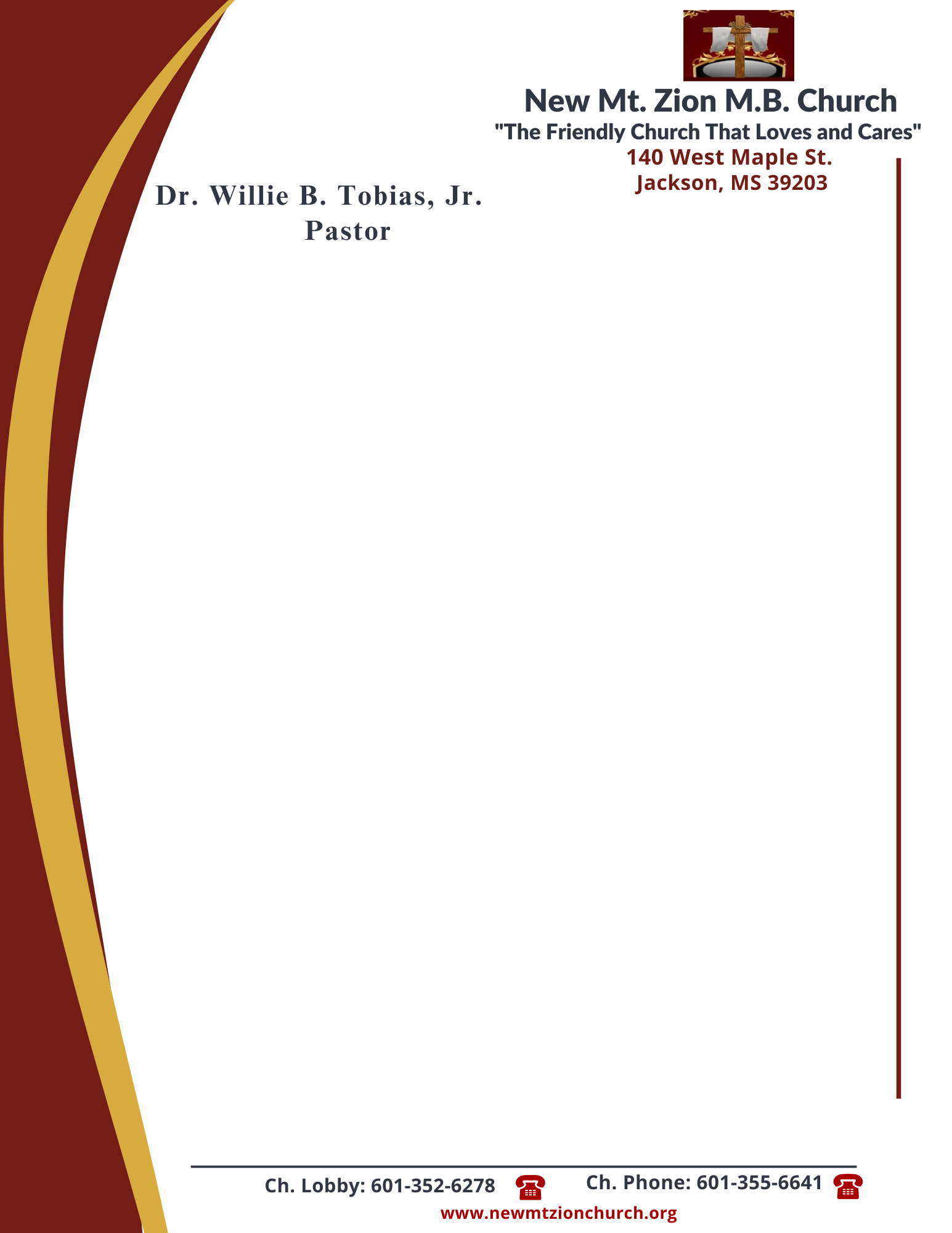    August 28, 2023                           	“Acting on Faith in God’s Word”	Exodus Chapter 15:3-21  Exodus Chapter 15, tells of the children of Israel singing praises to the Lord, following their safe of the Red Sea. The Israelites sang of triumph and glory as they continued marching toward Canaan. 1. What was the reaction of the children of Israel after God defeated Pharaoh and his army? Why did they spend so much of song singing about the death of Pharaohs army, verses 3-5? (Sis. Rosa Todd)2. What methods did they use to praise God? What lessons can we learn about what will happen to Gods enemies, verses 6-10? (Deacon Jared Spiva)3. In verses 11-13, how did they praise God?  How is the Lord different than all the other gods? What was Gods motivation for saving them?  (Sis. Brenda Newson) 4. What effect did God’s miracles have on the people throughout the nearby land, especially the Promise Land? What is God’s plan for Israel, verses 14-18? (Deacon Vernell Sanders)5. In verses 20-21, what role did Miriam have in all of this?  What does the fact that she was a prophetess show us about her?  (Rev. Venus Jones)